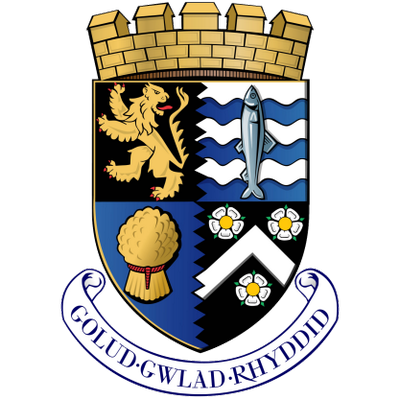                                        Sources of Support and National Helplines/ Cymorth a Llinellau Cymorth Cenedlaethol 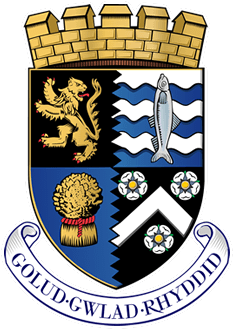 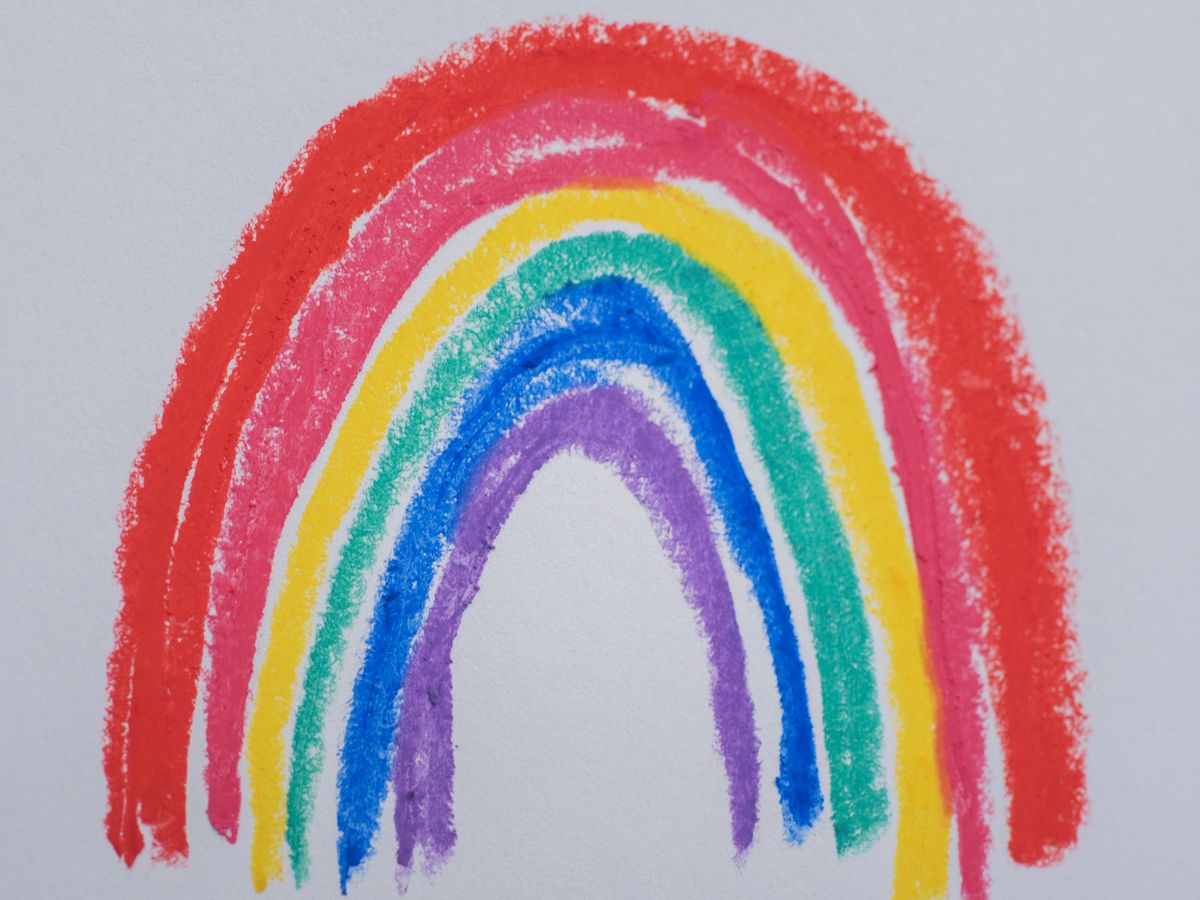 Name Brief Description Contact Details                        Organization/Sefydliad         Brief Description/Disgrifiad Byr   Contact Details/Manylion Cyswllt ChildlineContact DetailsA place a child or young person can talk to someone about something they are worried about. They can do this online or over the phone. Childline National helpline for anybody under the age of 19, offering advice and support on a range of issues including self-harm and suicidal thoughts. www.childline.org.uk08001111Support line (24hr): 0800 11 11 e-mail: Available via registration on the website Website: www.childline.org.uk NSPCCA UK leading charity which helps to preventChild hood abuse. They offer support over thephone.0808 8025544The SamaritansA confidential helpline which offers support and advice to those in emotional distress.116 123Young Minds ParentlineOffers information and advice to anyone worried about a child or young person under the age of 25.0808 802 5544AddactionProvides information about drug and alcohol problems.www.addaction.org.ukAnna Freud NationalThis is a children’s charity dedicated to providing Centre for Children training and support for child mental healthand Families services. www.annafreud.orgAnxiety UKLive chat and email support for CYP experiencing anxiety. www.anxietyuk.org.ukBeat CharityProviding helplines, online support and self-help groups on all types of eating disorders.www.b-eat.co.ukBeat BullyingA nation-wide charity which is dedicated toProviding support around all aspects of bullying, including online bullying and its effects on a young person’s mental health. www.beatbullying.orgDitch the Label https://www.ditchthelabel.org/Big White WallOnline counselling service for CYP aged 16+.www.bigwhitewall.comBipolar UKInformation on bipolar disorder, e-Community support groups and they have a specific young people’s project.www.bipolaruk.org.ukCharlie WallerMemorial TrustA website which offers useful information to children and young people on how to recognise mental health issues.  Charlie Waller Memorial Trust Foundation dedicated to raising awareness of depression and suicide that provides resources for schools and parents/carers. Resource for schools https://docs.wixstatic.com/ugd/b5791d_b3807e6a2cd643ed8b29456602afcc01.pdf Resource for parents and carers https://docs.wixstatic.com/ugd/b5791d_7d13f090db464315b2f76a6f614cfffb.pdf www.b-eat.co.ukCoapSupport (including online counselling) for CYPaffected by a parental addiction.www.coap.org.ukDepression AllianceA wide range of information on depression forchildren, young people and parents.www.depressionalliance.org.ukDoc ReadyPrepares CYP for their first visit to their GP about mental health.www.docready.orgGet ConnectedSupport and signposting for young peopleunder the age of 25. Telephone, email, text and web-chat support.www.getconnected.org.ukKooth Online counselling and support for CYP.www.kooth.comLife SignsInformation and support around self-harm in CYP.www.lifesigns.org.ukHead Meds Information for young people around medication, mental health and life.www.headmeds.org.ukMadly in Love Mental health and relationships, including realstories and advice.www.madlyinlove.org.ukMindA national mental health charity providing lots of information and advice around mental health.www.mind.org.ukMindEdA free educational resource on children and young people’s mental health for all adults. There is information for professionals as well as parents or carers.www.minded.org.ukMindfullAn online based service for young peopleaged 11-17 providing support, information andadvice. They have an online chat room.www.mindfull.orgNacoaInformation and support for CYP who areaffected by a parent’s alcohol use.www.nacoa.org.ukNational Self-Harm NetworkProvides a range of information and factsheets about dealing with self-harm.www.nshn.co.ukMy CAMHS ChoiceInformation for CYP on depression.www.mycamhschoices.orgNight LineA listening service for students, provided bytrained studentswww.nightline.ac.ukOCD UKInformation and support around OCD, including online support forums.www.ocduk.orgPapyrusPapyrus A service for young people who are thinking about suicide, or for anyone worried that a young person may be contemplating suicide. Support line (10:00–22:00 weekdays/14:00–22:00 weekends): 0800 068 41 41 Text support: 07786 209697 e-mail: pat@papyrus-uk.org Website: www.papyrus-uk.org Recover Your LifeInformation and support around self-harm.www.recoveryourlife.comRethink Mental IllnessRethink Mental Illness provides sources ofinformation, support and advicewww.rethink.org/youngpeopleSaneLots of information on mental health, as well as telephone, email and text support. There is an online forum, but you have to be aged over 18 to use it.www.sane.org.ukSelf-HarmInformation for professionals and young peoplearound self-harming behaviour.www.selfharm.co.ukStudents MindsUK student mental health charity which campaignsand offers peer support groups in universitiesacross the country.www.studentminds.org.ukStudents AgainstDepressionInformation, advice and real-life storiesspecifically for students struggling withdepression.www.studentsagainstdepression.orgThe MixFree information and support for under 25s inthe UK. Get advice about mental health issues,sex, relationships, drugs, money and jobs.www.themix.org.ukTime to ChangeReal life stories and information about people’sexperiences with mental health.www.time-to-change.org.ukVoice CollectiveResources for young people who hear, see andsense things that others don’t.www.voicecollective.co.ukYoung MindsYoung Minds is a UK-wide charity committed to improving the emotional well-being and mental health of children and young people. Support for parents is also offered.www.youngminds.org.ukThe Youth WellbeingDirectoryA free online resource for young people up tothe age of 24 which outlines local mental healthservices in their area.www.youthwellbeing.co.ukHead Above The Waves Promotes positive, creative ways for young people to dealing with depression and self-harm.https://hatw.co.uk/Hearing Voices Resources for young people who hear, see and sense things that others don’t. www.voicecollective.co.uk Child Bereavement UKSupports families both when a child dies or is dying, and when a child is facing bereavement.https://www.childbereavementuk.org/young-peopleHelpline: 0800 02 888 40Email: support@childbereavementuk.orgCRUSE Charity offering bereavemnt support and a helpline for those struggling with loss. Cruse Bereavement Care Wales’s vision is that all bereaved people have somewhere to turn when someone dies.https://www.cruse.org.uk/Tel: 0808 808 1677GRIEF EncounterWe support bereaved children and their families to help alleviate the pain caused by the death of someone close.https://www.griefencounter.org.uk/Helpline: 0808 802 0111; Monday-Friday, 9:00 - 9:00pmEmail:grieftalk@griefencounter.org.ukHOPE AGAINCruse Bereavement Care's website for young people. It is a safe place where you can learn from other young people, how to cope with grief, and feel less alone.https://www.hopeagain.org.uk/Helpline: 0808 808 1677; Monday-Friday, 9:30am - 5:00pmEmail: helpline@cruse.org.ukWINSTONS WISHSupporting children and young people after the death of a parent or siblinghttps://www.winstonswish.org/Helpline: 08088 020 021; Monday-Friday, 9:00am - 5:00pmEmail: email ask@winstonswish.org                                                                      DOMESTIC VIOLENCE/CAMDRIN DOMESTIG                                                                      DOMESTIC VIOLENCE/CAMDRIN DOMESTIG                                                                      DOMESTIC VIOLENCE/CAMDRIN DOMESTIGWelsh Women’s Aid/Cymorth Camdrin Domestig I fenywod Cymru: 0808 80 10 800 (Gwasanaeth dwyieithog)Cangen Aberystwyth Branch:West Wales Women’s Aid, 42 Portland Rd, Aberystwyth, Dyfed SY23 2NL 01970 612225 Admin line: Mon-Fri 9.30am-4.30pm 01970 625585 Helpline: 24hr info@westwalesdas.org.uk  http://www.westwalesdas.org.ukCangen Aberteifi Branch Cardigan, Ceredigion SA43 1LE, United Kingdom  01239 615700 Drop-in and office: Mon-Fri 9am-5pm 01239 615385Helpline: 24hrInfo@westwalesdas.org.uk    http://www.westwalesdas.org.ukWelsh Women’s Aid/Cymorth Camdrin Domestig I fenywod Cymru: 0808 80 10 800 (Gwasanaeth dwyieithog)Cangen Aberystwyth Branch:West Wales Women’s Aid, 42 Portland Rd, Aberystwyth, Dyfed SY23 2NL 01970 612225 Admin line: Mon-Fri 9.30am-4.30pm 01970 625585 Helpline: 24hr info@westwalesdas.org.uk  http://www.westwalesdas.org.ukCangen Aberteifi Branch Cardigan, Ceredigion SA43 1LE, United Kingdom  01239 615700 Drop-in and office: Mon-Fri 9am-5pm 01239 615385Helpline: 24hrInfo@westwalesdas.org.uk    http://www.westwalesdas.org.ukWelsh Women’s Aid/Cymorth Camdrin Domestig I fenywod Cymru: 0808 80 10 800 (Gwasanaeth dwyieithog)Cangen Aberystwyth Branch:West Wales Women’s Aid, 42 Portland Rd, Aberystwyth, Dyfed SY23 2NL 01970 612225 Admin line: Mon-Fri 9.30am-4.30pm 01970 625585 Helpline: 24hr info@westwalesdas.org.uk  http://www.westwalesdas.org.ukCangen Aberteifi Branch Cardigan, Ceredigion SA43 1LE, United Kingdom  01239 615700 Drop-in and office: Mon-Fri 9am-5pm 01239 615385Helpline: 24hrInfo@westwalesdas.org.uk    http://www.westwalesdas.org.uk                                                               LGBTQAI +                                                                LGBTQAI +                                                                LGBTQAI +                                               Cam-drin Rhywiol/Sexual Violence                                              Cam-drin Rhywiol/Sexual Violence                                              Cam-drin Rhywiol/Sexual Violence                                                                                                                    CYMRU/WALES                                                                                                                    CYMRU/WALES                                                                                                                    CYMRU/WALESNational Advisory Group for Suicide and Self-harm Prevention The National Advisory Group for Suicide and Self-harm Prevention brings together key stakeholders to advise the Welsh Government on key issues in relation to the reduction of suicide in Wales. Website: www.talktometoo.wales/about-us/nag    **Grwp Cyngor Cenedlaethol ar atal hunan-niweidio ac hunan-laddiad sy’n cynghori Llywodraeth Cymru ar faterion I leihau hunan-laddiad yng Nghymru. (Dwyieithog)National Advisory Group for Suicide and Self-harm Prevention The National Advisory Group for Suicide and Self-harm Prevention brings together key stakeholders to advise the Welsh Government on key issues in relation to the reduction of suicide in Wales. Website: www.talktometoo.wales/about-us/nag    **Grwp Cyngor Cenedlaethol ar atal hunan-niweidio ac hunan-laddiad sy’n cynghori Llywodraeth Cymru ar faterion I leihau hunan-laddiad yng Nghymru. (Dwyieithog)National Advisory Group for Suicide and Self-harm Prevention The National Advisory Group for Suicide and Self-harm Prevention brings together key stakeholders to advise the Welsh Government on key issues in relation to the reduction of suicide in Wales. Website: www.talktometoo.wales/about-us/nag    **Grwp Cyngor Cenedlaethol ar atal hunan-niweidio ac hunan-laddiad sy’n cynghori Llywodraeth Cymru ar faterion I leihau hunan-laddiad yng Nghymru. (Dwyieithog)Samaritans A totally confidential, twenty-four hour support service for anyone experiencing emotional distress and/or suicidal thoughts. 24-hour national support line: 116 123 e-mail support: jo@samaritans.org **Llinell Gymorth yn y Gymraeg (Oriau Amrywiol):0808 164 0123 www.samaritans.org/wales/how-we-can-help/contact-samaritan/welsh-language-phone-line Website: www.samaritans.org (Dwyieithog)Samaritans A totally confidential, twenty-four hour support service for anyone experiencing emotional distress and/or suicidal thoughts. 24-hour national support line: 116 123 e-mail support: jo@samaritans.org **Llinell Gymorth yn y Gymraeg (Oriau Amrywiol):0808 164 0123 www.samaritans.org/wales/how-we-can-help/contact-samaritan/welsh-language-phone-line Website: www.samaritans.org (Dwyieithog)Samaritans A totally confidential, twenty-four hour support service for anyone experiencing emotional distress and/or suicidal thoughts. 24-hour national support line: 116 123 e-mail support: jo@samaritans.org **Llinell Gymorth yn y Gymraeg (Oriau Amrywiol):0808 164 0123 www.samaritans.org/wales/how-we-can-help/contact-samaritan/welsh-language-phone-line Website: www.samaritans.org (Dwyieithog)Cruse Bereavement Care/Gofal Profediagaeth: For anybody needing support after the death of a loved one. Support line/Llinell Gymorth (09:00–17:30): 0808 808 1677  Website/Gwefan: www.cruse.org.uk     (Dwyieithog)  *Cynigir Gwasanaeth dwyieithog fan yma.Cruse Bereavement Care/Gofal Profediagaeth: For anybody needing support after the death of a loved one. Support line/Llinell Gymorth (09:00–17:30): 0808 808 1677  Website/Gwefan: www.cruse.org.uk     (Dwyieithog)  *Cynigir Gwasanaeth dwyieithog fan yma.Cruse Bereavement Care/Gofal Profediagaeth: For anybody needing support after the death of a loved one. Support line/Llinell Gymorth (09:00–17:30): 0808 808 1677  Website/Gwefan: www.cruse.org.uk     (Dwyieithog)  *Cynigir Gwasanaeth dwyieithog fan yma.MIND Cymru Welsh arm of the national mental health charity that provides information and support on mental health and related issues (including self-harm). Information line: 0300 123 3393 e-mail: info@mind.org.uk Website: www.mind.org.uk/about-us/mind-cymru  **Braich Cymraeg yr elusen cenedlaethol sy’n cefnogi iechyd meddwl pobl ifanc ac oedolion.(Dwyieithog)MIND Cymru Welsh arm of the national mental health charity that provides information and support on mental health and related issues (including self-harm). Information line: 0300 123 3393 e-mail: info@mind.org.uk Website: www.mind.org.uk/about-us/mind-cymru  **Braich Cymraeg yr elusen cenedlaethol sy’n cefnogi iechyd meddwl pobl ifanc ac oedolion.(Dwyieithog)MIND Cymru Welsh arm of the national mental health charity that provides information and support on mental health and related issues (including self-harm). Information line: 0300 123 3393 e-mail: info@mind.org.uk Website: www.mind.org.uk/about-us/mind-cymru  **Braich Cymraeg yr elusen cenedlaethol sy’n cefnogi iechyd meddwl pobl ifanc ac oedolion.(Dwyieithog)*Children in Wales Umbrella organisation for groups working with children in Wales that provides training courses on child protection, self-harm and safeguarding. Website: www.childreninwales.org.uk  / **Plant Yng Nghymru- Hyfforddiant ar Ddiogelu, Amddiffyn Plant, Hunan-niweidio(Dwyieithog)*Children in Wales Umbrella organisation for groups working with children in Wales that provides training courses on child protection, self-harm and safeguarding. Website: www.childreninwales.org.uk  / **Plant Yng Nghymru- Hyfforddiant ar Ddiogelu, Amddiffyn Plant, Hunan-niweidio(Dwyieithog)*Children in Wales Umbrella organisation for groups working with children in Wales that provides training courses on child protection, self-harm and safeguarding. Website: www.childreninwales.org.uk  / **Plant Yng Nghymru- Hyfforddiant ar Ddiogelu, Amddiffyn Plant, Hunan-niweidio(Dwyieithog)*Meic Confidential, anonymous helpline offering support and advocacy for people aged up to 25 living in Wales. **Llinell gymorth ddi-enw yn cynnig cefnogaeth ac eiriolaeth I fobl ifanc hyd at 25 oed. Cynigir gwasanaethau gwbl gymreig ar –lein. Support line/Llinell Gymorth: (0800-0000): 0808 80 23456 Text support: 84001 Website: www.meiccymru.org (Dwyieithog)*Meic Confidential, anonymous helpline offering support and advocacy for people aged up to 25 living in Wales. **Llinell gymorth ddi-enw yn cynnig cefnogaeth ac eiriolaeth I fobl ifanc hyd at 25 oed. Cynigir gwasanaethau gwbl gymreig ar –lein. Support line/Llinell Gymorth: (0800-0000): 0808 80 23456 Text support: 84001 Website: www.meiccymru.org (Dwyieithog)*Meic Confidential, anonymous helpline offering support and advocacy for people aged up to 25 living in Wales. **Llinell gymorth ddi-enw yn cynnig cefnogaeth ac eiriolaeth I fobl ifanc hyd at 25 oed. Cynigir gwasanaethau gwbl gymreig ar –lein. Support line/Llinell Gymorth: (0800-0000): 0808 80 23456 Text support: 84001 Website: www.meiccymru.org (Dwyieithog)*National Collaborating Centre for Mental Health (NCCMH) Collaboration between Royal College of Psychiatrists and University College London who develop evidence-based guidance and reviews to support the delivery of high-quality mental health care. Website: www.rcpsych.ac.uk/improving-care/nccmh *National Collaborating Centre for Mental Health (NCCMH) Collaboration between Royal College of Psychiatrists and University College London who develop evidence-based guidance and reviews to support the delivery of high-quality mental health care. Website: www.rcpsych.ac.uk/improving-care/nccmh *National Collaborating Centre for Mental Health (NCCMH) Collaboration between Royal College of Psychiatrists and University College London who develop evidence-based guidance and reviews to support the delivery of high-quality mental health care. Website: www.rcpsych.ac.uk/improving-care/nccmh *Anna Freud Centre A research and policy centre focused on developing, disseminating and delivering evidence-based policy and mental health support for children and young people throughout the UK. Website: www.annafreud.org/on-my-mind/youth-wellbeing *Anna Freud Centre A research and policy centre focused on developing, disseminating and delivering evidence-based policy and mental health support for children and young people throughout the UK. Website: www.annafreud.org/on-my-mind/youth-wellbeing *Anna Freud Centre A research and policy centre focused on developing, disseminating and delivering evidence-based policy and mental health support for children and young people throughout the UK. Website: www.annafreud.org/on-my-mind/youth-wellbeing *Royal College of Psychiatrists The Royal College of Psychiatrists provides practical and up-to-date information about the emotional and psychiatric disorders for young people as well as teachers and parents/carers. Website: www.rcpsych.ac.uk/mental-health/parents-and-young-people *Royal College of Psychiatrists The Royal College of Psychiatrists provides practical and up-to-date information about the emotional and psychiatric disorders for young people as well as teachers and parents/carers. Website: www.rcpsych.ac.uk/mental-health/parents-and-young-people *Royal College of Psychiatrists The Royal College of Psychiatrists provides practical and up-to-date information about the emotional and psychiatric disorders for young people as well as teachers and parents/carers. Website: www.rcpsych.ac.uk/mental-health/parents-and-young-people *Heads above the Waves A not-for-profit organisation that raises awareness of depression and self-harm in young people. Website: http://hatw.co.uk*Heads above the Waves A not-for-profit organisation that raises awareness of depression and self-harm in young people. Website: http://hatw.co.uk*Heads above the Waves A not-for-profit organisation that raises awareness of depression and self-harm in young people. Website: http://hatw.co.uk                                                     Cefnogaeth Lleol/Local Support                                                     Cefnogaeth Lleol/Local Support                                                     Cefnogaeth Lleol/Local SupportEducation Psychology Service/Gwasanaeth Seicoleg Ysgolion: Canolfan Rheidol   (01970) 633 626 (Dwyieithog)Education Psychology Service/Gwasanaeth Seicoleg Ysgolion: Canolfan Rheidol   (01970) 633 626 (Dwyieithog)Education Psychology Service/Gwasanaeth Seicoleg Ysgolion: Canolfan Rheidol   (01970) 633 626 (Dwyieithog)School Nurse Service/Gwasanaeth Nyrs Ysgol: (Rhifau ffon uniongychol/Direct Numbers): (01545) 570 271 (Canolfan Iechyd Aberaeron Healthcare Centre)(Dwyieithog) School Nurse Service/Gwasanaeth Nyrs Ysgol: (Rhifau ffon uniongychol/Direct Numbers): (01545) 570 271 (Canolfan Iechyd Aberaeron Healthcare Centre)(Dwyieithog) School Nurse Service/Gwasanaeth Nyrs Ysgol: (Rhifau ffon uniongychol/Direct Numbers): (01545) 570 271 (Canolfan Iechyd Aberaeron Healthcare Centre)(Dwyieithog) CAMHS Schools in-reach Support Project/Prosiect CAMHS mewn Ysgolion:  07970 238 619   (Dwyieithog)   Schoolsinreach.aweldeg.hdd@wales.nhs.uk    CAMHS Schools in-reach Support Project/Prosiect CAMHS mewn Ysgolion:  07970 238 619   (Dwyieithog)   Schoolsinreach.aweldeg.hdd@wales.nhs.uk    CAMHS Schools in-reach Support Project/Prosiect CAMHS mewn Ysgolion:  07970 238 619   (Dwyieithog)   Schoolsinreach.aweldeg.hdd@wales.nhs.uk    Prosiect Amethyst Project: deri@smallworld.org.uk  (Aberteifi)    Prosiect Amethyst Project: deri@smallworld.org.uk  (Aberteifi)    Prosiect Amethyst Project: deri@smallworld.org.uk  (Aberteifi)    CAMHS: 01267 674450 (West Wales/Gorllewin Cymru)  (Dwyieithog)CAMHS: 01267 674450 (West Wales/Gorllewin Cymru)  (Dwyieithog)CAMHS: 01267 674450 (West Wales/Gorllewin Cymru)  (Dwyieithog)MIND Aberystwyth: 01970 626225  (Dwyieithog) Cynigir Gwasanaeth yn y Gymraeg yn lleol os ofynnwch amdano. http://mindaberystwyth.org/contact-us/ or call in at The Cambria Hotel near the Pier in normal working hours.MIND Aberystwyth: 01970 626225  (Dwyieithog) Cynigir Gwasanaeth yn y Gymraeg yn lleol os ofynnwch amdano. http://mindaberystwyth.org/contact-us/ or call in at The Cambria Hotel near the Pier in normal working hours.MIND Aberystwyth: 01970 626225  (Dwyieithog) Cynigir Gwasanaeth yn y Gymraeg yn lleol os ofynnwch amdano. http://mindaberystwyth.org/contact-us/ or call in at The Cambria Hotel near the Pier in normal working hours.CRUSE Ceredigion CRUSE: West Wales administrator: 07979 711092 (for all non-support matters)  Llinell Gymorth/West Wales helpline: 0800 288 4700  Ebost/Email: westwales@cruse.org.u/k    (Dwyieithog)CRUSE Ceredigion CRUSE: West Wales administrator: 07979 711092 (for all non-support matters)  Llinell Gymorth/West Wales helpline: 0800 288 4700  Ebost/Email: westwales@cruse.org.u/k    (Dwyieithog)CRUSE Ceredigion CRUSE: West Wales administrator: 07979 711092 (for all non-support matters)  Llinell Gymorth/West Wales helpline: 0800 288 4700  Ebost/Email: westwales@cruse.org.u/k    (Dwyieithog)Area 43    https://www.area43.co.uk/here-for-you/ “Here for You is a FREE, universal Online Counselling Service for all young people resident in Ceredigion (aged 16 – 30). We have a team of both male and female counsellors who can offer a bilingual service. All our counsellors hold recognised qualifications up to at least degree level, with the addition of specialised training in working with young people. The Here for You service is available through various digital methods, such as email, text and video chat software. The service is user focussed and the counsellor will discuss your preferred method of contact at the beginning of any counselling relationship. FREE Phone: 0800 0385778  Please call us for a chat about what we can offer. Please contact us about what we offer – email: counselling@area43.co.uk   **Cynigir Gwasanaeth Cwnsela digidol dwyieithog i bobl ifanc gan gwnselwyr profiadol ac arbenigol trwy ebost, neges testun a sgyrsiau byw.  (Dwyieithog)Area 43    https://www.area43.co.uk/here-for-you/ “Here for You is a FREE, universal Online Counselling Service for all young people resident in Ceredigion (aged 16 – 30). We have a team of both male and female counsellors who can offer a bilingual service. All our counsellors hold recognised qualifications up to at least degree level, with the addition of specialised training in working with young people. The Here for You service is available through various digital methods, such as email, text and video chat software. The service is user focussed and the counsellor will discuss your preferred method of contact at the beginning of any counselling relationship. FREE Phone: 0800 0385778  Please call us for a chat about what we can offer. Please contact us about what we offer – email: counselling@area43.co.uk   **Cynigir Gwasanaeth Cwnsela digidol dwyieithog i bobl ifanc gan gwnselwyr profiadol ac arbenigol trwy ebost, neges testun a sgyrsiau byw.  (Dwyieithog)Area 43    https://www.area43.co.uk/here-for-you/ “Here for You is a FREE, universal Online Counselling Service for all young people resident in Ceredigion (aged 16 – 30). We have a team of both male and female counsellors who can offer a bilingual service. All our counsellors hold recognised qualifications up to at least degree level, with the addition of specialised training in working with young people. The Here for You service is available through various digital methods, such as email, text and video chat software. The service is user focussed and the counsellor will discuss your preferred method of contact at the beginning of any counselling relationship. FREE Phone: 0800 0385778  Please call us for a chat about what we can offer. Please contact us about what we offer – email: counselling@area43.co.uk   **Cynigir Gwasanaeth Cwnsela digidol dwyieithog i bobl ifanc gan gwnselwyr profiadol ac arbenigol trwy ebost, neges testun a sgyrsiau byw.  (Dwyieithog)HAFAL: Elusen lleol sy’n cefnogi pobl ag anawsterau Iechyd Meddwl. HAFAL is a charity for peole with mental health problems in Wales, they are based in 9 Portland Road in Aberystwyth 01970 624 756  http://www.hafal.org/in-your-area/ceredigion/HAFAL: Elusen lleol sy’n cefnogi pobl ag anawsterau Iechyd Meddwl. HAFAL is a charity for peole with mental health problems in Wales, they are based in 9 Portland Road in Aberystwyth 01970 624 756  http://www.hafal.org/in-your-area/ceredigion/HAFAL: Elusen lleol sy’n cefnogi pobl ag anawsterau Iechyd Meddwl. HAFAL is a charity for peole with mental health problems in Wales, they are based in 9 Portland Road in Aberystwyth 01970 624 756  http://www.hafal.org/in-your-area/ceredigion/Y Samariaid Lleol /The Local Samaritans: 116 123.  https://www.samaritans.org   *Ffoniwch yn rhad ac am ddim/Free PhonecallY Samariaid Lleol /The Local Samaritans: 116 123.  https://www.samaritans.org   *Ffoniwch yn rhad ac am ddim/Free PhonecallY Samariaid Lleol /The Local Samaritans: 116 123.  https://www.samaritans.org   *Ffoniwch yn rhad ac am ddim/Free PhonecallCMGC: Cymdeithas Mudiadau Gwirfoddol Ceredigion   CAVO: Ceredigion Association of Voluntary Organizations (Ddwyieithog)  Rhif Ffon/Phone Number:01570 423 232   Gwefan/Website: www.cavo.org CMGC: Cymdeithas Mudiadau Gwirfoddol Ceredigion   CAVO: Ceredigion Association of Voluntary Organizations (Ddwyieithog)  Rhif Ffon/Phone Number:01570 423 232   Gwefan/Website: www.cavo.org CMGC: Cymdeithas Mudiadau Gwirfoddol Ceredigion   CAVO: Ceredigion Association of Voluntary Organizations (Ddwyieithog)  Rhif Ffon/Phone Number:01570 423 232   Gwefan/Website: www.cavo.org RAY CEREDIGION (Aberaeron)  Gwefan/Website: http://www.rayceredigion.org.uk    Ebost/Email: gill.byrne@btconnect.com      Rhif Ffon/Tel: 01545570686 Cyfeiriad/Address: Pengloyn, Tabernacle Street, Aberaeron, Ceredigion, SA46 0BN    Elusen sy’n cefnogi plant a phobl ifanc bregus, rhai sydd dan anfantais a rhai sydd ag anableddau ynghyd a’u teuluoedd trwy cynnal gweithgareddau lles amrywiol a all arwain at achrediadau. A local Aberaeron Charlity that supports vulnerable pupils who are disadvantaged or have a disability by providing a wide range of wellbeing activities that can lead to accreditation. (Dwyieithog)RAY CEREDIGION (Aberaeron)  Gwefan/Website: http://www.rayceredigion.org.uk    Ebost/Email: gill.byrne@btconnect.com      Rhif Ffon/Tel: 01545570686 Cyfeiriad/Address: Pengloyn, Tabernacle Street, Aberaeron, Ceredigion, SA46 0BN    Elusen sy’n cefnogi plant a phobl ifanc bregus, rhai sydd dan anfantais a rhai sydd ag anableddau ynghyd a’u teuluoedd trwy cynnal gweithgareddau lles amrywiol a all arwain at achrediadau. A local Aberaeron Charlity that supports vulnerable pupils who are disadvantaged or have a disability by providing a wide range of wellbeing activities that can lead to accreditation. (Dwyieithog)RAY CEREDIGION (Aberaeron)  Gwefan/Website: http://www.rayceredigion.org.uk    Ebost/Email: gill.byrne@btconnect.com      Rhif Ffon/Tel: 01545570686 Cyfeiriad/Address: Pengloyn, Tabernacle Street, Aberaeron, Ceredigion, SA46 0BN    Elusen sy’n cefnogi plant a phobl ifanc bregus, rhai sydd dan anfantais a rhai sydd ag anableddau ynghyd a’u teuluoedd trwy cynnal gweithgareddau lles amrywiol a all arwain at achrediadau. A local Aberaeron Charlity that supports vulnerable pupils who are disadvantaged or have a disability by providing a wide range of wellbeing activities that can lead to accreditation. (Dwyieithog)                                                          APPS/APPIAU                                                          APPS/APPIAU        Adnodd/Resource                                            Disgrifiad/Desciption1.DISTRACT: https://www.expertselfcare.com/(CRISIS) 2.STAYALIVE: https://www.prevent-suicide.org.uk/find-help-now/stay-alive-app/(CRISIS)*2a)Better Stop Suicide: www.thebetterappcompany.com/app/suicide (CRISIS)2b)BeyondNow: www.beyondblue.org.au/get-support/beyondnow-suicide-safety-planning  (CRISIS)3. CHILLPANDA: http://chillpanda.co.uk/(ANXIETY)4. CLEARFEAR: https://www.clearfear.co.uk/(ANXIETY)4a)http://sam-app.org.uk/ 5. MINDSHIFT: https://www.anxietycanada.com/resources/mindshift-cbt/(ANXIETY)6. APARTOFME: https://apartofme.app/(LOSS)7.WORRINOTS: https://www.worrinots.com/:(LOW MOOD) 8.MY POSSIBLE SELF: https://www.mypossibleself.com/(LOW MOOD) 9.MEETOO: https://www.meetwo.co.uk/(LOW MOOD)10.EQUOO: https://equoogame.com/(LOW MOOD) 11.MOOD TOOLS: https://www.moodtools.org/(LOW MOOD)12.MINDFULNESS:a)Headspace Meditation and mindfulness app. Website: www.headspace.com b)www.stopbreathethink.com  (app):Mindfulness techniques to support a calm mindc)https://www.smilingmind.com.au/smiling-mind-app 13.Calm Harm. Website: www.stem4.org.uk/calmharm (Self-harm)14. SLEEP APPS:a)PZIZZ:https://pzizz.com/ b)https://www.relaxmelodies.com/ c)http://www.sleepfulnessapp.com/ 15. Sexual Health: https://www.brook.org.uk/1. The award-winning distrACT app provides trusted information and links to support for people who self-harm and may feel suicidal.2. The Stay Alive app is a suicide prevention resource for the UK, packed full of useful information and tools to help you stay safe in crisis.2a.This is a free app using world-leading psychological techniques and technology to stop people from dying by suicide. 2b.Free Safety Planning 3. App with games to help children manage their heart rate and anxiety4. Apps for teenagers' mental health, which uses Cognitive Behavioural Therapy techniques to learn to reduce the physical responses to anxiety. 5. Rather than trying to avoid anxious feelings, Mind Shift stresses the importance of changing how you think about anxiety. Think of this app as the cheerleader in your pocket, encouraging you to take charge of your life, ride out intense emotions, and face challenging situations. (ANXIETY) 6. Providing young people with a safe space to grieve, where they can hear from others who know how it feels and find strength and wisdom. 7.Worrinots provides children with a safe place to share their fears and anxieties, which in turn provides them with practical and fun coping mechanism for their fears using one of the four Worrinots characters.8.The mental health app clinically proven to reduce stress, anxiety and low mood9.Fully moderated app for young people, which provides peer support, expert help, inbuilt educational and creative resources as well as in app links to UK charities and helplines. Social support that builds confidence, increases wellbeing and promotes emotional resilience.10.Uses adventure games designed by psychologists to help you increase your emotional fitness and teach you new psychological skills. You'll also find tips on how to communicate more effectively and maintain your mental wellbeing11. Feeling sad or depressed? Lift your mood with MoodTools for free.12. Mindfulness Activities for all ages. 13. Private, password-protected app that gives tasks which help distract from thoughts of self-harm. 14. A range of sleep tools for a good night’s rest.15. Sexual Health and Wellbeing Counselling for the under 25s.                              Adnodd/Resource                                  Disgrifiad/Description            Math/Type                                                                                                                    English only Resources                                                                                                                    English only Resources                                                                                                                    English only Resources*BRAINPOP:https://www.brainpop.com/health/diseasesinjuriesandconditions/coronavirus/Short video for children and young people who want to find out more about how viruses work, and the best ways to prevent them from infecting more people.On-line*ANNA FREUD:https://www.annafreud.org/coronavirusMost of us are feeling concerned about the uncertainty of the current situation, and this will include young people. There is lots of advice on ‘On My Mind’, a website for young people created with young people, which includes our self-care resource with over 90 simple strategies that young people have told us help them when they are feeling low or anxious.On-line*EVERYMINDMATTERS:https://www.nhs.uk/oneyou/every-mind-matters/It's natural to feel anxious during times of uncertainty. Find guidance, advice and tips on how to maintain your mental wellbeing and deal with anxiety about the coronavirus (COVID-19) outbreak.On-line*The Mental Health Foundation How to look after your mental health during the Coronavirus outbreakOn-linewww.actmindfully.com face-covid-ebook by Russ Harris 2020E-book for young people who are worried about how to respond to COVID. On-line *MIND and YOUNG MINDS:https://www.mind.org.uk/information-support/coronavirus/coronavirus-and-your-wellbeing/https://youngminds.org.uk/blog/what-to-do-if-you-re-anxious-about-coronavirus/If the current news on coronavirus (COVID-19) is making you feel anxious, concerned or stressed, here are some things you can do.On-line*YOUNG SCOT:https://young.scot/campaigns/national/coronavirusIt’s easy to feel a bit overwhelmed and scared by everything you’re hearing about coronavirus disease (COVID-19) right now. Find out more about what's happening and the simple steps you can take to help prevent catching COVID-19 and spreading to others.On-line *CHANGE4LIFE:https://www.nhs.uk/change4life/activities/indoor-activitiesEasy ways for young people to keep active during COVID- if you cannot get outdoors. Get started with our easy-to-follow Shake Up games inspired by your favourite Disney characters.On-line (Exercise)*EVERYMINDMATTERS:https://www.nhs.uk/oneyou/for-your-body/move-more/home-workout-videos/Getting exercise doesn't need to be difficult during Lockdown – you don't even need to leave the house! Clear some space in the living room and give our easy 10-minute workouts a goOn-line(Exercise) SHOUT: https://www.giveusashout.org/Text: 85258The UK’s first 24/7 text service, free for anyone in crisis anytime, anywhere. It’s a place to go if you’re struggling to cope and you need immediate help.Text Message (Crisis) THE CALM ZONE: www.thecalmzone.netHelpline:0800 58 58 58; 5pm–midnight, 365 days a yearThe Campaign Against Living Miserably (CALM) is leading a movement against suicide, the single biggest killer of males under 45 in the UK.Phone-line(Crisis)Comforting Anxious Children:On-line                                                                                             Adnoddau Dwyieithog/Bilingual Resources (English and Welsh)                                                                                             Adnoddau Dwyieithog/Bilingual Resources (English and Welsh)                                                                                             Adnoddau Dwyieithog/Bilingual Resources (English and Welsh)*MEDDWL: https://meddwl.org/erthyglau/iechyd-meddwl-coronavirus/Cyngor ar ofalu am eich iechyd meddwl yn ystod Coronafeirws.Advice and Mental Health Support during Coronavirus. Ar-lein/On-line *MEIC: https://www.meiccymru.org/worried-about-the-coronavirus-dont-panic/ https://www.meiccymru.org/Llinell Gymorth: 080880 23456  Text: 84001Cyngor a gwybodaeth ar dawelu gofidion am y Coronafeirws. Trafodaethau a sgyrsiau byw a Llinell gymorth er mwyn datrys problemau.Advice, Support, Conversations and Live-Chat about Coronavirus.Ar-lein/On-line Llinell Gymorth/Help lineSgwrs byw,/Live Chat Neges Destun/Text https://www.meiccymru.org/4-ways-to-exercise-while-in-lockdown/Cyngor ar ymarferion corfforol I wneud yn ystod Coronafeirws.Advice on exercises to do in the middle of coronavirus. Ar lein /On-line (Ymarfer Corff/Exercise) *MIND CYMRU: https://www.mind.org.uk/information-support/coronavirus/coronavirus-and-your-wellbeing/https://www.mind.org.uk/about-us/mind-cymru/Infoline/Llinell Gwybodaeth: 0300 123 3393Email: info@mind.org.uk     Text: 86463Gwefan i bobl ifanc yn llawn gwybodaeth am sut mae ofalu am eich lles yn ystod coronafeirws. Really useful website full of information about how to look after your own personal wellbeing during the coronavirus. Ar-lein/On-lineSgwrs byw/Live Chat *Y Mix/The Mix:https://www.themix.org.uk/mental-healthHelpline: 0808 808 4994; Monday-Sunday, 4:00pm - 11:00pmLlinell Gymorth                   Llun- Sul Mae deall iechyd meddwl yn gallu bod yn anodd-ond peidiwch a phoeni, mae’r Mix yma i’ch helpu. Does dim angen i chwi boeni am hyn ar ben eich hunan-rydym yma ich cefnogi gydag unrhyw bryderon. Understanding mental health can be tricky but The Mix is here to make sure you don’t have to do it alone.*Ar-lein/Online, *LlinellGymorth/helpline, *Ebost/email, *Negeseuydd creisis/crisis messenger *Sgwrs byw/online chatC.A.L.L www.callhelpline.org.ukHelpline: 0800 132 737; available 24/7Text: 81066Llinell Gymorth cyfrinachol sydd yma I wrando ar eich pryderon am eich iechyd meddwl personol neu os oes gennych gonsyrn am iechyd meddwl ffrind neu aelod or teulu yn ystod coronafeirws. Anyone concerned about their own mental health or that of a relative or friend during coronavirus can access the service. C.A.L.L. Helpline offers a confidential listening and support service to the people of Wales.Ar-lein/On-lineLlinell Gymorth/Helplinewww.childline.org.ukHelpline: 0800 1111; Monday-Sunday, 9.00am - MidnightLlinell Gymorth cyfrinachol I blant o dan 19 oed sydd angen siarad am unrhyw bryder.Childline is yours – a free, private and confidential service where anyone under 19 in the UK can talk about anything.Llinell Gymorth/Helplinehttps://www.sport.wales/beactivewales/Nifer o adnoddau arbennig sy’n hybu ffitrwydd yng nghanol y cyfnod Coronafeirws. Mae hyn yn cynnwys:cynlluniau sesiynau ffitrwydd, clipiau ffilm,ryseitiau a mwy.Welcome to #BeActiveWales – our campaign to keep Wales moving during the Coronavirus crisis. From across the world of Welsh sport, experts, athletes and a famous face or two have come together to kit out the nation with exercise videos, session plans, motivation, nutritious recipes and lots, lots more. Whether you’re looking for gentle exercise or an intense workout, we have got a routine for you.Ar-leinOn-line (Ymarfer Corff/Exercise)PAPYRUS:www.papyrus-uk.orgHelpline: 080 068 4141; 9am – 10pm weekdays, 2pm – 10pm weekendsText: 07860039967Email: pat@papyrus-uk.orgCymorth personol os ydych yn profi meddyliau hunan-laddiad neu pryderi am ddiogelwch rhywun arall. If you are having thoughts of suicide or are concerned for a young person who might be you can contact Papyrus for confidential support and practical advice.Ar-lein/On-lineNeges Testun/TextLlinell Gymorth/HelplineY Samariaid Cymru/The Samaritans:https://www.samaritans.org/Helpline: 116 123 (English); 0808 164 0123 (Welsh); available 24/7Email: jo@samaritains.orgLlinell Gymorth 24 awr y dydd, 365 diwrnod yr wythnos i’ch helpu gwynebu problemau gyda rhywun arall-nid ydych ar ben eich hunan byth. Whatever you're going through, a Samaritan will face it with you. Available 24 hours a day, 365 days a year. If you would like emotional support in Welsh, this is also a Welsh Language Line.Llinell Gymorth/Help line 